Уровень функциональной грамотности школьников – один из показателей качества образованияПонятие «функциональная грамотность» было впервые употреблено в 1965 году на Всемирном конгрессе министров просвещения в Тегеране. И тогда под термином понимали совокупность умений читать и писать для использования в повседневной жизни и решения житейских проблем.Сегодня функциональная грамотность – это способность человека использовать приобретаемые в течение жизни знания для решения широкого диапазона жизненных задач в различных сферах человеческой деятельности, общения и социальных отношений. Другими словами, навыки и умения, необходимые каждому для жизни в современном обществе и стремительно меняющемся мире.Функциональная грамотность включает грамотность в чтении и письме, математическую и юридическую грамотность, грамотность в вопросах здоровья и семейной жизни, естественных науках.При этом важны не столько сами знания, сколько умение их применить: найти новую информацию, проверить ее достоверность, на ее основе изучить новые виды деятельности. Особое внимание уделяется возможностям для саморазвития и самообразования.Именно оценка уровня функциональной грамотности школьников лежит в основе Международной программы по оценке образовательных достижений учащихся PISA. Исследование проводится Организацией экономического сотрудничества и развития каждые 3 года. Первый цикл исследования был осуществлен в 2000 году, Россия принимала участие во всех циклах исследования.С заданиями на развитие функциональной грамотности школьников можно познакомиться на официальных сайтах:Электронный банк заданий для оценки функциональной грамотности https://fg.resh.edu.ru/;Банк заданий для формирования и оценки функциональной грамотности обучающихся основной школы http://skiv.instrao.ru/bank-zadaniy/;Открытый банк заданий для оценки естественнонаучной грамотности https://fipi.ru/otkrytyy-bank-zadaniy-dlya-otsenki-yestestvennonauchnoy-gramotnosti. Составляющие функциональной грамотности: 1. Читательская грамотность. Способность человека понимать и использовать письменное тексты, размышлять о них и заниматься чтением, чтобы достигать своих целей, расширять свои знания и возможности, участвовать в социальной жизни. 2. Естественно-научная грамотность. Способность человека занимать активную гражданскую позицию по вопросам, связанным с естественно-научными идеями: научно объяснять явления; понимать особенности естественно-научного исследования; интерпретировать данные и использовать научные доказательства. 3. Математическая грамотность. Способность формулировать, применять и интерпретировать математику в разнообразных контекстах: применять математические рассуждения; использовать математические понятия и инструменты. 4. Финансовая грамотность 5. Креативное мышление 6. Глобальные компетенции.
В России проводят четыре исследования функциональной грамотности. Три из них – международные. Это TIMSS и PIRLS для 4-х классов и PISA для 4-х и 8-х классов. С 2019 года Минпросвещения также запустило общероссийское исследование качества образования по модели PISA.Минпросвещения и Рособрнадзор утвердили методологию и критерии оценки качества образования в школах на основе практики международных исследований (приказ Рособрнадзора, Минпросвещения от 06.05.2019 № 590/219). В документе содержатся методы и критерии, которые будут использовать для оценки. А еще – график исследования в разных регионах.Внешние исследования функциональной грамотностиВ национальном проекте «Образование» одной из приоритетных целей обозначено вхождение России в десятку лучших систем образования по результатам международных исследований.
ИсследованиеЧто проверяетКакие классыКогда проходитКогда ближайшееTIMSSКачество математического и естественно-научного образования4-е и 8-еРаз в четыре года2023 годPIRLSКачество чтения и понимания текста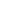 4-еРаз в пять лет2021 годPISAВсе виды грамотности15-летние школьникиРаз в три года2021 годОценка качества образования по модели PISAКачество математического и естественно-научного образования8-е и 9-еРаз в четыре года2019–2024 годы в разных регионах в соответствии с графиком